CCSS abbreviations:					 RL= Reading Literature           						 RI = Reading Informational						 W = Writing							 SL= Speaking and Listening						 L = Language*Please note, lesson plans are subject to change at teacher’s discretion due to unforeseen events.  It depends how well the lessons go.Yehia Bazzi6-7-8th gradeMathematicsAprit 08-Aril 12, 2019
Cognitive DomainPortion of StandardAcademic TaskMONDAY Absent TUESDAY  WEDNESDAYTHURSDAY  FRIDAY  ContentOBJECTIVEFormative AssessmentExit ticket for all grades.4 out of 5 problems correctlyHandouts for all classes.6th grade:8th grade: supplemental 7th grade:8th Grade:6th grade:CCSS:  6.EE.A.2AWrite expressions that record operations with numbers and with letters standing for numbers.Substandard:Write variable expressionsCO: TSWBAT demonstrate knowledge of writing variable expressions by using a variable to represent a specific number. LO:  I can orally explain to AB partner how to determine an variable expression by identifying a variable that is related to a statement.8th grade: supplemental It is with seventh grade7th grade: CCSS: 7.EE.B.4b  Solve word problems leading to inequalities of the form px+q where p, q, and r are specific rational numbers.  Graph the solution set of the inequality and interpret it in the context of the problem.Substandard: Solve one-step inequalitiesCO: TSWBAT  demonstrate knowledge of solving one step inequalities by isolating the variable on one side.LO:  I can orally explain to AB partner how to solve one step inequalities by adding or subtracting the same quantities to both sides of the inequalities.CO: TSWBAT LO: 8th Grade:CCSS: Apply the Pythagorean Theorem to find the distance between two points in a coordinate system.Sub-standard: Find the distance between two points CO:  TSWBAT demonstrate knowledge of finding the distance between two points by applying the distance formula.LO:  I can orally explain to AB partner how to find the distance between two points using D=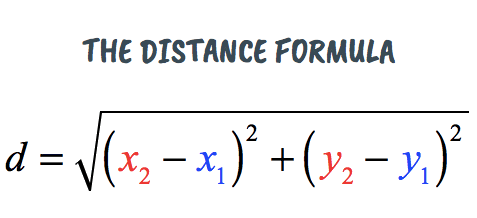 6th gradeContinued Tuesday’s lesson 8th grade: supplemental Is with seventh grade.7th grade: Continued Tuesday’s lesson8th grade Continued Tuesday’s lesson6th gradeCCSS:  6.EE.A.2AWrite expressions that record operations with numbers and with letters standing for numbers.Substandard:Write variable expressions:CO: TSWBAT demonstrate knowledge of writing expressions  from word problems by using specific variables.LO: I can orally explain to AB partner how to write variable expressinons by identifying a variable from word problems.8th  grade: supplementalIt is with seventh grade7th grade:CCSS: 7.EE.B.4b  Solve word problems leading to inequalities of the form px+q where p, q, and r are specific rational numbers.  Graph the solution set of the inequality and interpret it in the context of the problem. Substandard:  Graph inequalities on number lines.CO: TSWBAT demonstrate knowledge of graphing inequalities by using the real number line.LO: I can orally explain to AB partner how to graph inequalities by identifying the variable and constant.8th grade: Applications on distance formula6th grade:Review and assessment on variable expressions.8th grade supplementalIt is with seventh grade7th Grade:  Review inequalities and assessment8th grade:Review distance formulas and assessment.Language OBJECTIVE Language FunctionStandardAcademic Language FORMVOCABULARY: